欧版颚式破碎机JYCX欧版颚式破碎机，是我公司在传统复摆颚式破碎机的基础上开发的一款新型碎石设备。欧版颚式破碎机拥有更高的破碎效率。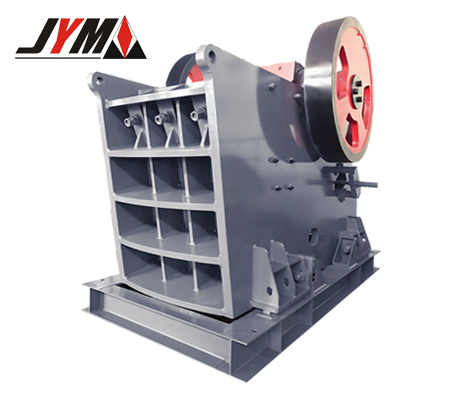 产品优势1.机架由优质钢板焊接而成，相比普通钢板有更高的强度及疲劳寿命；机架焊接后经过退火处理，避免了受冲击载荷时出现应力集中。2.鄂头采用先进工艺铸造而成，强度更高性能更稳定。3.主轴由优质钢锻打而成，调质处理后屈服强度，抗拉强度更高，性能更稳定，使用寿命更长。4.采用大离心和大倾角的肘板设计，使得破碎腔底部有效冲程更大。5.大范围的排料口设计，小排料口既能产出粒度较细的产品，大排料口又能生产大产量的产品；液压调整排料口，更便捷，更稳定。6.与普通鄂破相比，JYCX欧版鄂破基础简单，安装更为便捷，实用。工作原理电动机驱动皮带和皮带轮，通过偏心轴使动颚前后上下摆动，当动颚推动动颚板向定颚板运动时，物料被压碎或劈碎。当动颚和动颚板在偏心轴、弹簧的作用下后退时，先前已被压碎或劈碎的物料从颚板的下部排料口排出。随着电动机连续转动而破碎机动颚作周期性地压碎和排卸物料，实现批量生产。技术参数型号进料口尺寸(mm)最大进料(mm)排料范围(mm)处理量(t/h)功率(kw)外形尺寸(mm)JYCX80520*80042060-15080-290752650*1540*1780JYCX100760*100063070-175130-4201103700*2440*2520JYCX110850*110072080-200160-5501603800*2450*2550JYCX120900*120075090-280200-6801604450*2310*3410JYCX1451100*1450920125-275320-9502004400*3060*3210JYCX1601200*16001020150-300410-11502505700*3650*3550JYCX2001500*20001200170-300610-15104006500*3990*4260